4. sz. feladatlapIDENTITÁSOM JÉZUSBAN – AKeressük ki és olvassuk fel a következő igehelyeket!  Foglaljuk össze saját szavainkkal üzenetük lényegét, és írjuk le az üres helyre!  Utána írjunk „Én… vagyok…” és „Nekem… van…” kezdetű mondatokat a színes jegyzetlapokra! (A szemináriumvezető megmondja, melyik színűt használjátok.) Gondoskodnak rólam  Zsidókhoz írt levél 4:14-16Római levél 8:31-32Foglaljuk össze egy mondatban a két igeszakasz mondanivalóját:   Új célom van  Megdicsőíteni Istent, azzal, hogy másoknak is segítek megérteni Őt és megismerni, milyen is Ő valójában. – János 15:8 Kedvességem, figyelmességem, megbocsájtásom és nagylelkűségem által bemutatni másoknak Isten szeretetét. – Efézus 2:10Foglaljuk össze egy mondatban a két igeszakasz mondanivalóját:   4. sz. feladatlap IDENTITÁSOM JÉZUSBAN – BKeressük ki és olvassuk fel a következő igehelyeket!  Foglaljuk össze saját szavainkkal üzenetük lényegét, és írjuk le az üres helyre!  Utána írjunk „Én… vagyok…” és „Nekem… van…” kezdetű mondatokat a színes jegyzetlapokra! (A szemináriumvezető megmondja, melyik színűt használjátok.) Biztonságban vagyok Efézusi levél 1:7-8Római levél 8:1-2Efézusi levél 1:13Foglaljuk össze egy mondatban a három igeszakasz mondanivalóját:   Új családom van  János 1:12Római levél 12:5Foglaljuk össze egy mondatban a két igeszakasz mondanivalóját:   4. sz. feladatlap  IDENTITÁSOM JÉZUSBAN – CKeressük ki és olvassuk fel a következő igehelyeket!  Foglaljuk össze saját szavainkkal üzenetük lényegét, és írjuk le az üres helyre!  Utána írjunk „Én… vagyok…” és „Nekem… van…” kezdetű mondatokat a színes jegyzetlapokra! (A szemináriumvezető megmondja, melyik színűt használjátok.)Értékes vagyok 5 Mózes 14:22 Korintus 3:18Foglaljuk össze egy mondatban a két igeszakasz mondanivalóját:   Új feladataim vannak  2 Korintus 5:201 Péter 2:9 1 Korintus 3:9 Foglaljuk össze egy mondatban a három igeszakasz mondanivalóját:   4. sz. feladatlap IDENTITÁSOM JÉZUSBAN – DKeressük ki és olvassuk fel a következő igehelyeket!  Foglaljuk össze saját szavainkkal üzenetük lényegét, és írjuk le az üres helyre!  Utána írjunk „Én… vagyok…” és „Nekem… van…” kezdetű mondatokat a színes jegyzetlapokra! (A szemináriumvezető megmondja, melyik színűt használjátok.)Küldetésem van (Isten képességekkel ruház fel) János 17:20-22Filippi 4:13Foglaljuk össze egy mondatban a két igeszakasz mondanivalóját:   Új jövőm van  Római levél 8:281 Péter 1:3-4Foglaljuk össze egy mondatban a két igeszakasz mondanivalóját:   4. sz. feladatlap TELJES ÁTALAKULÁS: KI VAGYOK ÉN?Honnan van a személyazonosságunk? Mitől vagyunk azok, akik?  Vajon az ismerőseink, a tudásunk, a képességeink, a viseletünk, vagy birtokolt holmink határozzák ezt meg?  Amikor Jézus követése mellett döntünk, és kereszténnyé leszünk, „újjászületünk”. Ez azt jelenti, hogy új emberré leszünk, azzá, akinek Isten akar látni bennünket, nem az, akinek mások hisznek minket.  A következő oldalon található rövid kérdőív segít megtalálni identitásunkat Jézusban. Segítségével alaposan megfontolhatjuk és őszintén megválaszolhatjuk a kérdéseket. Bizony sokszor nem vagyunk tudatában, milyen csodálatos az Istentől kapott új identitással élt életünk.  Ne csüggedjünk el, ha nehezen elfogadható dolgok derülnek ki rólunk, ez szinte természetes. Jót tesz elgondolkodni rajta, miért olyan nehéz időnként elfogadni Jézus véleményét magunkról. Kérdezzük meg magunktól, mi akadályoz abban, hogy úgy lássuk magunkat, ahogyan Isten lát. Miért nehéz olyan személyiséggé válnunk, amilyenné Ő szeretne tenni minket? Ha felismerjük, mi áll utunkban, kérhetjük Istent, és biztosak lehetünk benne, hogy Ő meg akarja válaszolni imáinkat és segíteni fog.  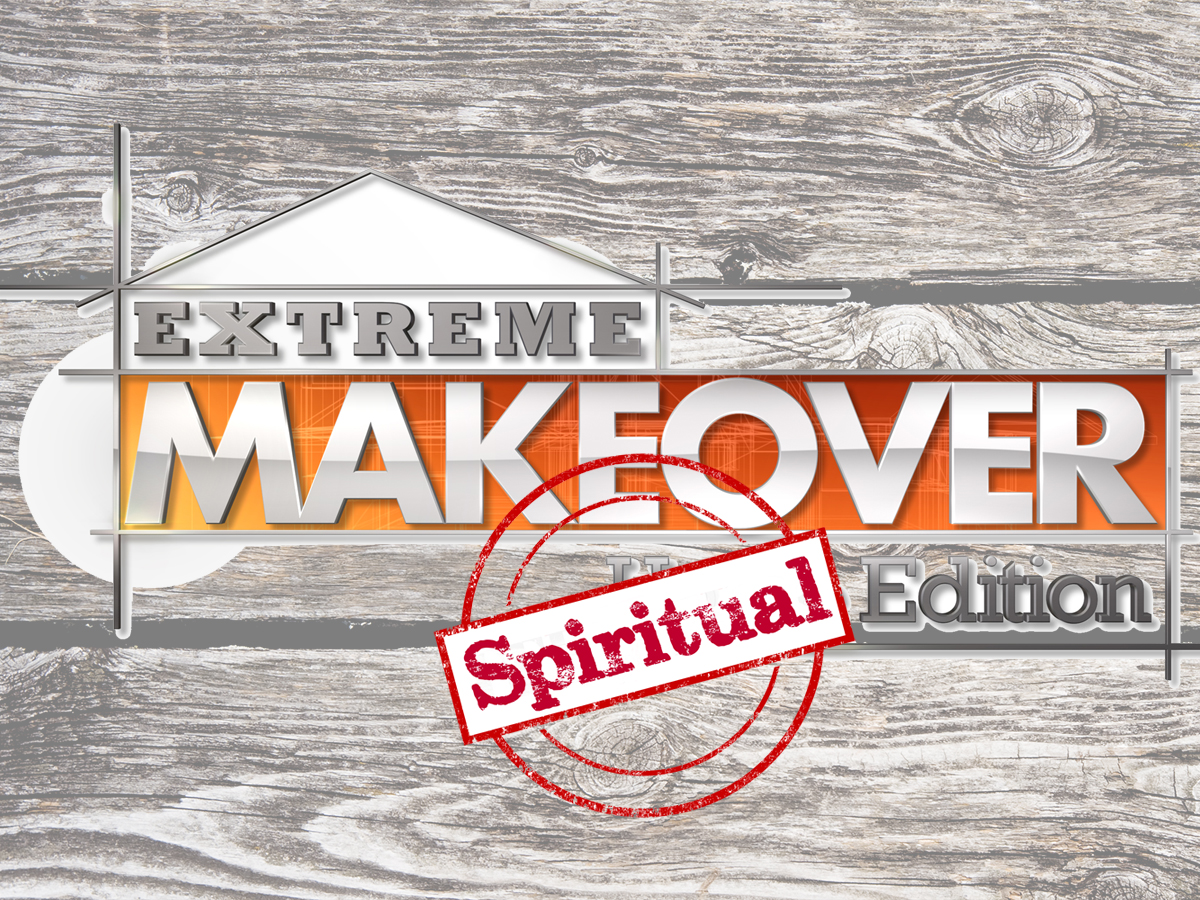 4. sz. feladatlap Olvassuk el az alábbi állításokat és tegyünk x-et a vonalra a mondat mellé, amit igaznak tartunk magunkra! Legyünk a lehető legőszintébbek! Imádkozzunk egymásért és kérjük Istent, segítsen felnőnünk ahhoz a személyiséghez, amit Ő már biztosított számunkra!  Akkor érzem leginkább a szeretetet, ha:a barátaim és a családom szeretetét érzem. ________________________________________Tudom, hogy Isten szeret engem. Akkor érzem magam leginkább biztonságban, ha: tudom, Isten feltétel nélkül elfogad. _________________________________________Ha mások kedvelnek. Akkor érzem értékesnek magam, ha: mások igazán különlegesnek tartanak. _________________________________________Isten igazán különlegesnek tart. Akkor vagyok magabiztos: amikor Isten erejére támaszkodom. _________________________________________Amikor önmagamban bízom. Az egyetlen, aki gondoskodik rólam:én vagyok. _________________________________________Isten Életem célja: Isten tisztelete  _________________________________________Jól érezni magam. Az élet legfontosabb feladata: az Isten országáért végzett munka. _________________________________________Saját szükségleteim kielégítése. A jövőre gondolva:tudom, hogy Isten mindenkor, mindent a javamra fordít. _________________________________________Félek. Leginkább ezekből élek:HitbőlIstentől kapott tapasztalatokbólElhagyok dolgokat Istenért Engedelmeskedem Istennek Jézusban bízom  Szolgálok másokat Az Istennel való kapcsolatból. Amit látok, tapasztalok. Az Istenről szóló elméletekből Tárgyak megszerzéséből Isten ismeretébőlSaját erőből végzem dolgomatÖnmagamat szolgálom Betartom a szabályokat 